2nd Sunday After PentecostJune 19, 2022“So those who welcomed his message were baptized, and that day about three thousand persons were added. They devoted themselves to the apostles’ teaching and fellowship, to the breaking of bread and prayers” GatheringPreludeChoirGreetings and WelcomeOpening Prayer                                                                                      L: Beloved God has called us to be the church of Jesus Christ in this community and in this world.P: We come together to worship and to celebrate God’s Grace.L: God has given us His Word and filled us with his power:P: We come together to learn from him and go out to bring others to him.L: God has called us into his family and has given us his Spirit.P: We come together to share our lives and go out to share his goodness with others.L: God has freed us from our past and walks with us through every season of life.P: Praise be to God! Bless His Holy Name!Hymn of Praise  						                    UMH 545               “The Church’s One Foundation”A Statement of FaithThe Church Has Left the BuildingMenThe church is not a place; it is a people.The church is not only a steeple above the tree line, streets, and cars. Rather, it is a people proclaiming to the world that
we are here for the work of God’s Grace and healingWomenThe church is not walls built stone upon stone, held together by mortar but rather person, linked with person, linked with person:
all ages, races, and abilities— a community built on the foundation of reason, faith, and love.MenThe church is not just a set of doors open on Sunday morning,
but the commitment day after day, and moment after moment,
of our hearts creaking open the doors of welcome to the possibility of new experience and radical welcome.WomenThe church is not simply a building, a steeple, a pew.The church is the gathering together of all the people, and experiences, and fear, and love, and hope in our resilient hearts;
gathering, however we can, to say to the world: welcome, come in, lay down your heartache, and pick up hope and love.ALLFor the church is us—each and every one of us—together,
a beacon of hope to this world that so sorely needs it.Pass the PeacePlease greet your neighbor as you feel comfortableProclamation and ResponseCelebrations and Prayer RequestsPrayers of the PeopleThe Lord’s PrayerChoirDoxologyHymn of Preparation		                              “Bind Us Together”Today’s Message:		                   "I Believe in the Church”Scripture: 								Acts 2: 42 -47So those who welcomed his message were baptized, and that day about three thousand persons were added. 42 They devoted themselves to the apostles’ teaching and fellowship, to the breaking of bread and the prayers.43 Awe came upon everyone, because many wonders and signs were being done by the apostles. 44 All who believed were together and had all things in common; 45 they would sell their possessions and goods and distribute the proceeds[j] to all, as any had need. 46 Day by day, as they spent much time together in the temple, they broke bread at home[k] and ate their food with glad and generous[l] hearts, 47 praising God and having the goodwill of all the people. And day by day the Lord added to their number those who were being saved.Closing Hymn								   UMH 557“Bless Be the Tie That Binds”Sending ForthBenediction *Indicates please stand if you are able.HERTFORD UNITED METHODIST CHURCH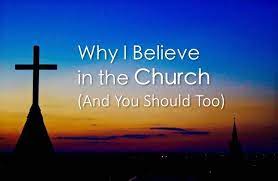 Gene Tyson – PastorWebsiteHertfordumc.orgFacebookHertford United Methodist Church